Eforie NordCitadel Boutique 4*Tarife 2020 (minim 3 nopți)Check-in-ul se poate face intre orele 16:00-20:00 iar check-out-ul pana in ora 12:00.Tarifele includ TVA 5% si acces gratuit pe plaja privata cu asigurarea sezlongurilor si a umbrelelor.Tarifele includ acces gratuit la zona de Spa in aer liber (jacuzii outdoor pentru adulti si copii, zona demasaj, zona de relaxare)Tarifele includ acces gratuit la locul de joaca special amenajat pentru copii si la zona de fitness in aerliber.Tarifele nu inclus MD.Serviciile de masa sunt optionale si se servesc a la carte in incinta Terasei Azuria.MD se serveste a la carte intre orele 8.00 – 10.30Pranzul se serveste intre orele 13.00-15.00Cina se serveste intre orele 18.00-22.00 Se accepta sejururi de minim 3 noptiFiecare apartament poate gazdui 3 adulti sau 2 adulti si 2 copii cu varsta cuprinsa intre 0 si 12 ani.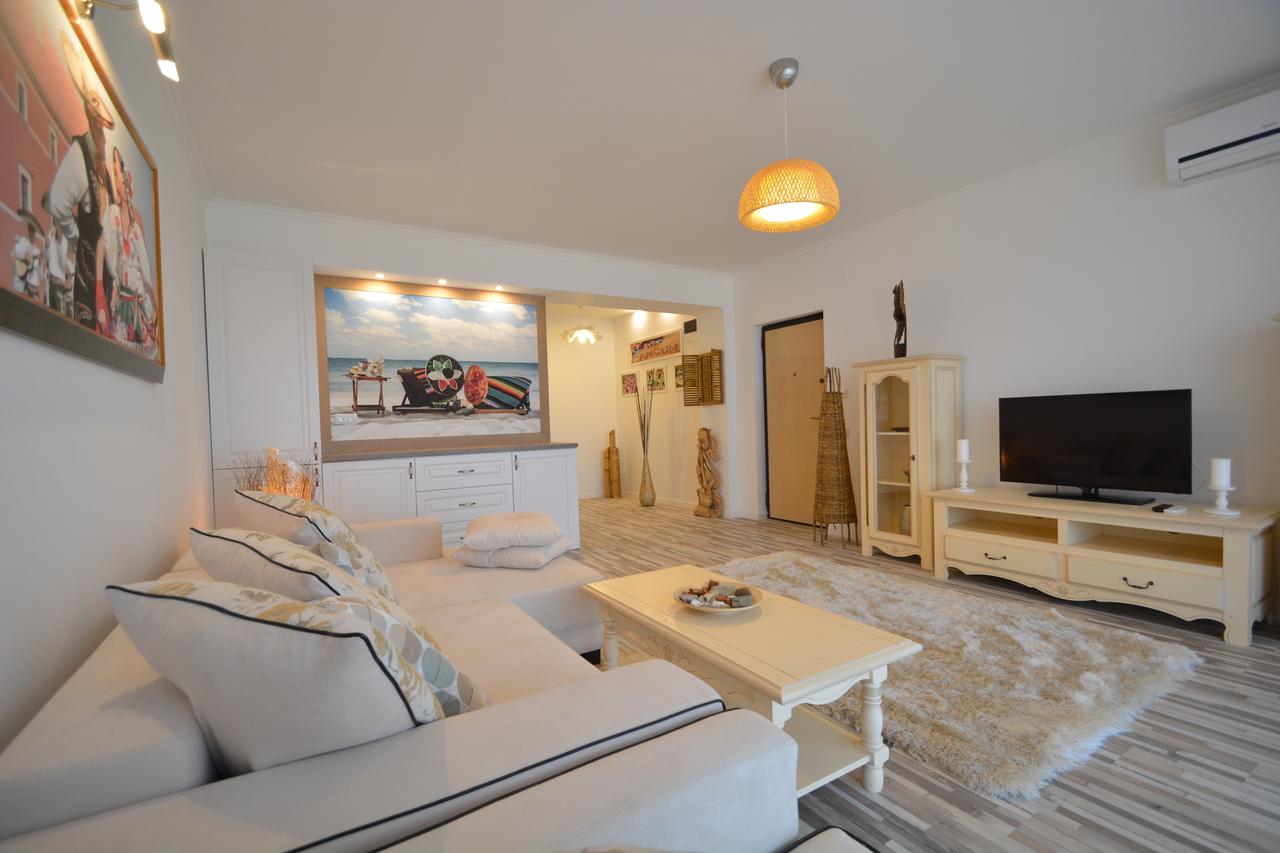 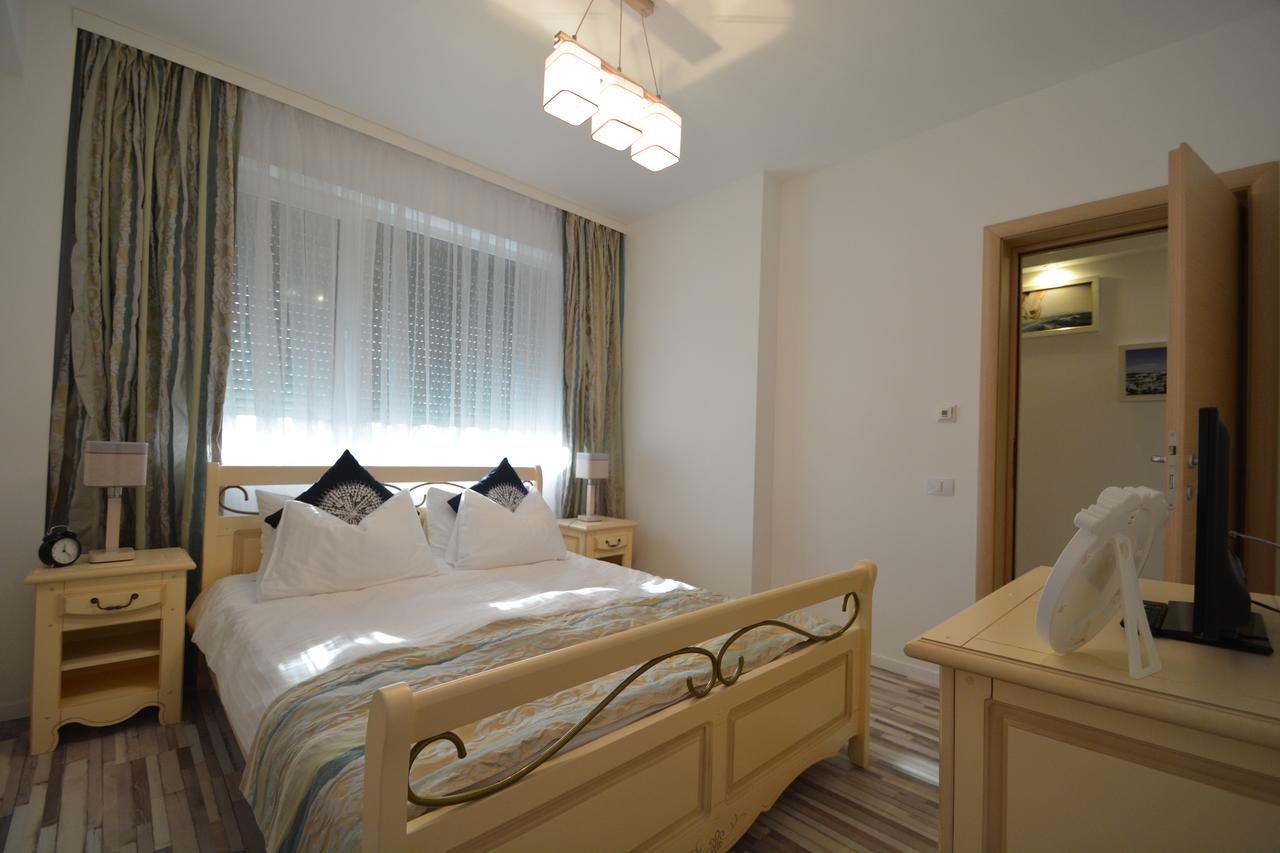 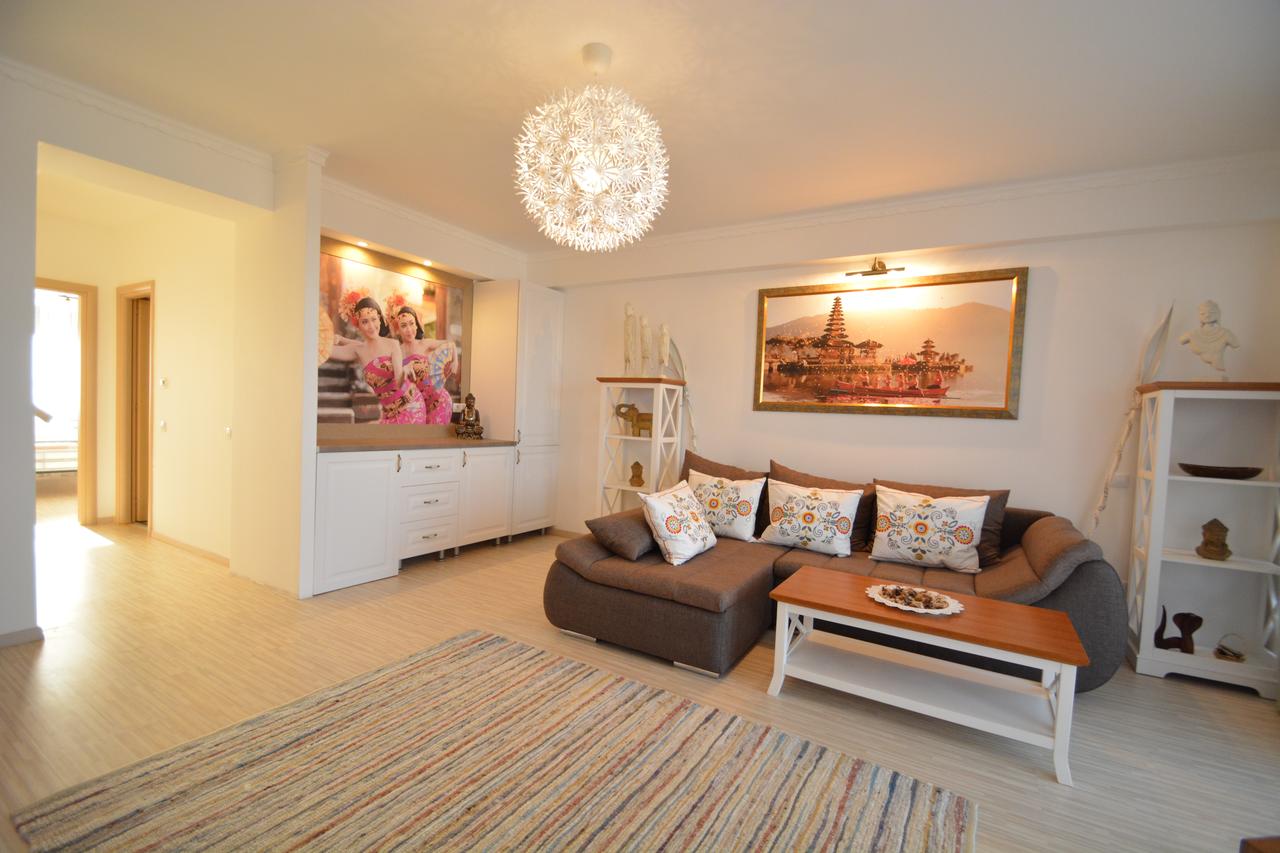 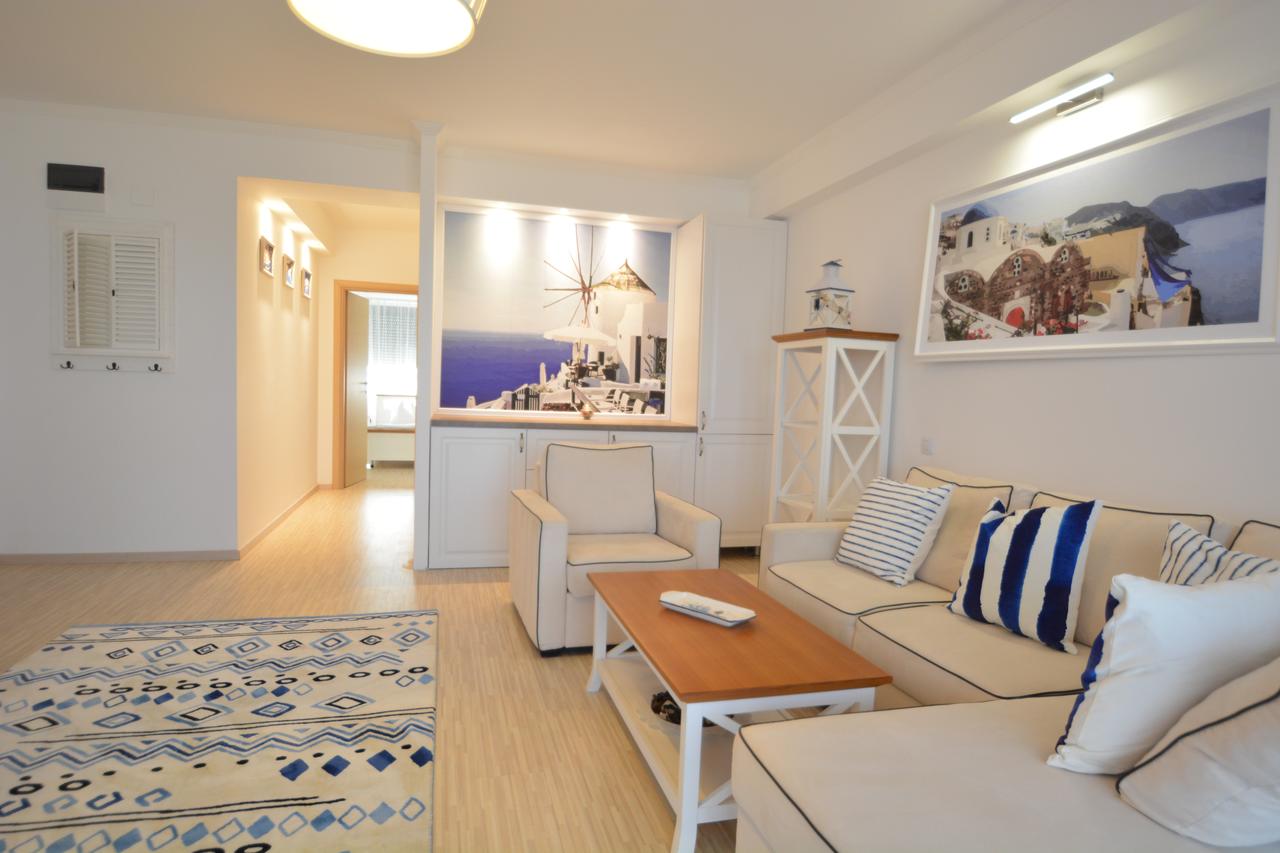 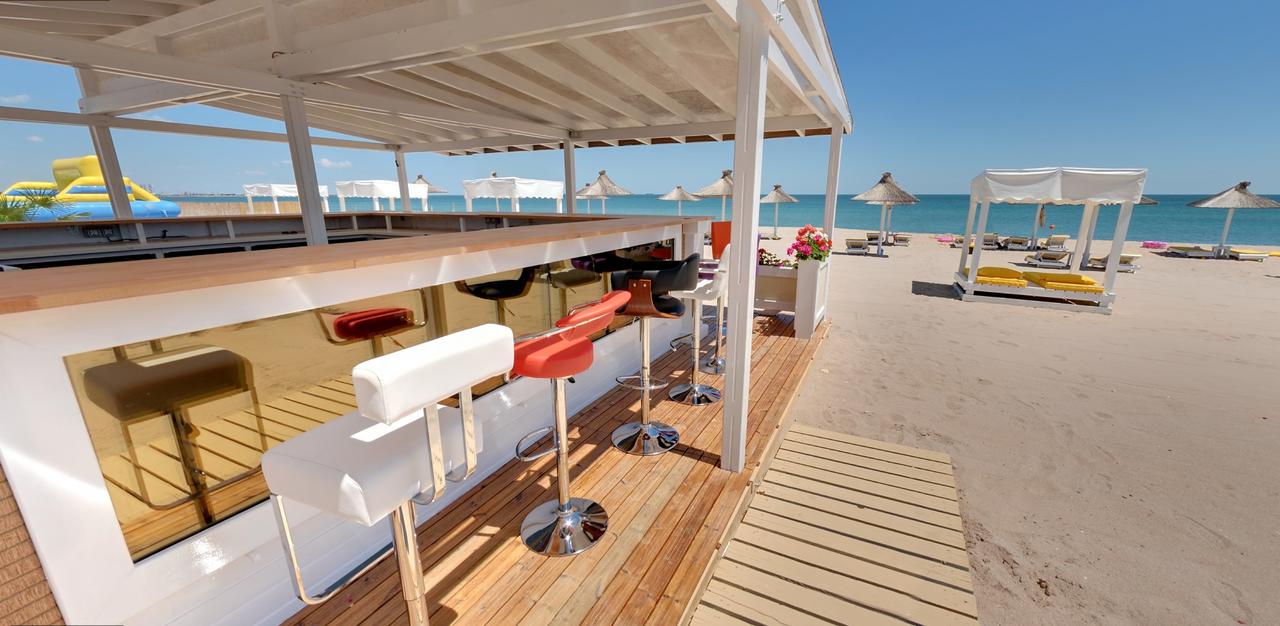 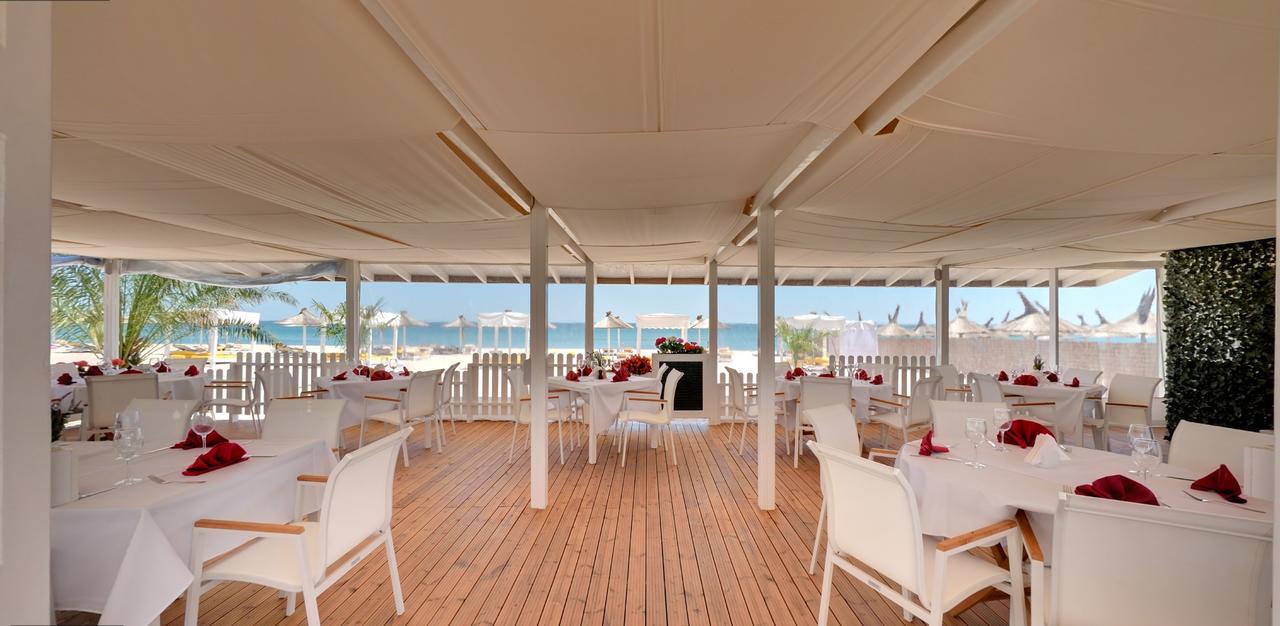 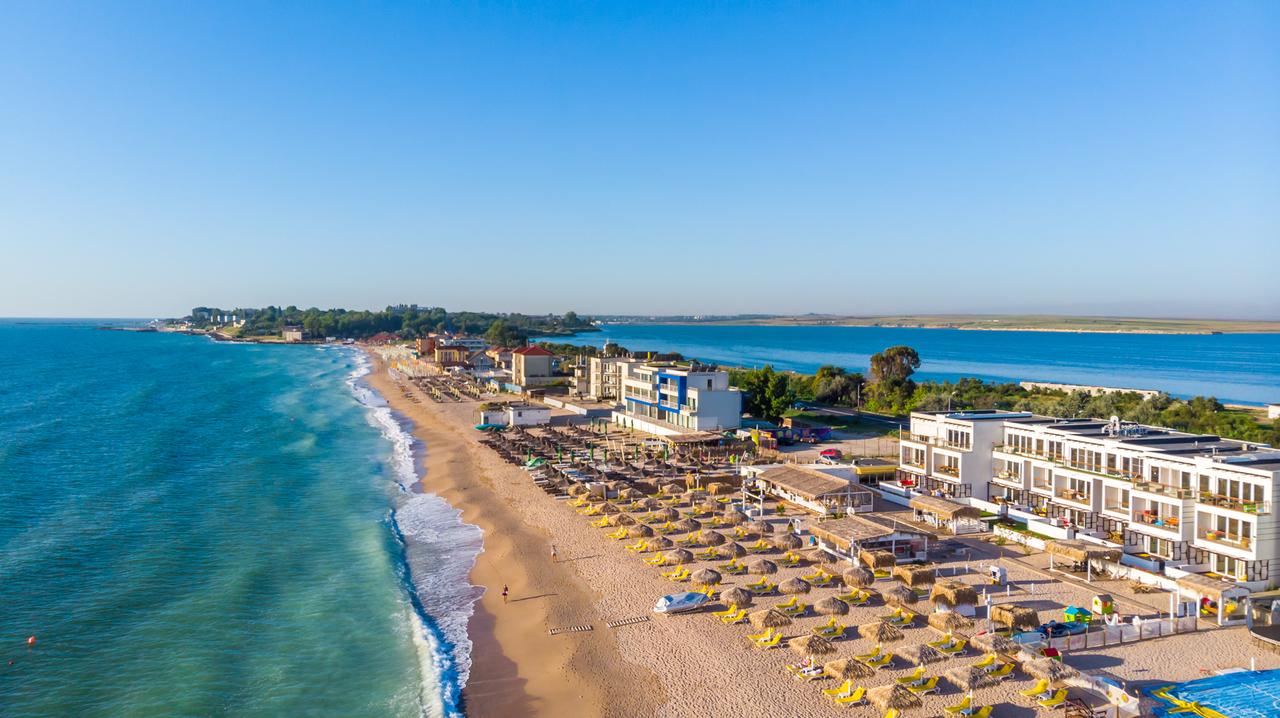 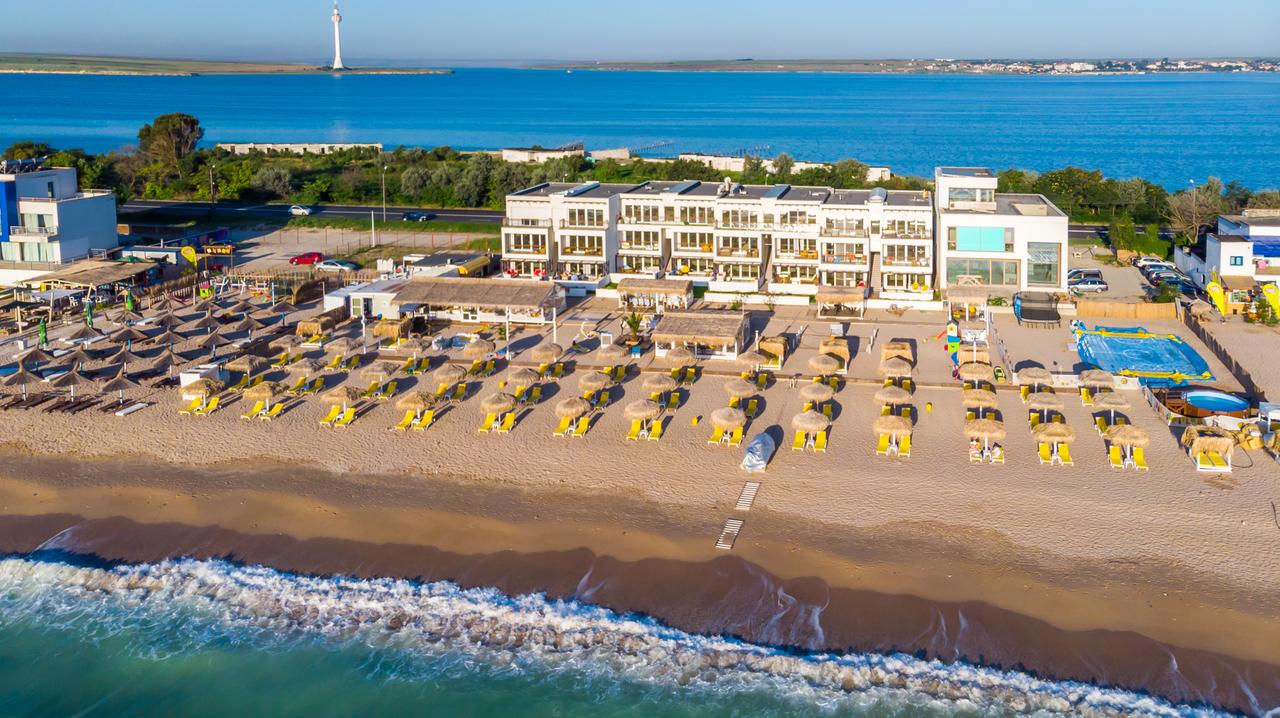 CAZARE FARA MIC DEJUNAPARTAMENTlei/apart./noapte20.04-18.0518.05-15.0616.06-29.0630.06-20.0721.07-17.0819.08-07.0908.09-30.09CAZARE FARA MIC DEJUNAPARTAMENTlei/apart./noapte7058701105138716221199705